ПриложениеОписание используемых на уроке  методов и приемов.МЕТОД – это система определенных приемов обучения. Между методом и приемом тонкая грань.	На уроке использовала следующие методы контроля: устные – при проверке этапов проектирования; программированные – при воспроизведении видов деятельности, видов труда и методов обучения в электронной таблице на компьютере. Основной же  метод на уроке – это метод проектов. Метод проектов – совокупность учебно-познавательных приемов, которые позволяют решить ту или иную проблему в результате самостоятельных действий обучающихся с обязательной презентацией этих результатов; это технология, которая включает в себя совокупность исследовательских, поисковых, проблемных методов, творческих по своей сути. Эти методы имели место на всех этапах проектирования:Определение потребности и задачи;Первоначальные идеи;Выработка требований к изделию;Выбор и проработка лучшей идеи;Дизайн – анализ изделия;Исследования и анализ;Изготовление изделия и его презентация.Описание педагогических идей и инициатив.МОУ МУК сотрудничает с кожевенными предприятиями города, поэтому возникла идея создать «Уголок кожевенника» с изделиями и историческими данными. Другая идея – провести защиту проекта в компьютерном классе в форме сказки, где традиционные технологии сочетались с ИКТ. Связь с кожевенными предприятиями города Богородска.Организация творческой деятельности обучающихся.Презентации изделий: кроме хода выполнения работы и исследований девочки презентовали свои изделия.Картину «Шишки» вам, друзья, представить рада я сегодня. В России много уголков красивых, просто бесподобных, Но ближе всех мне хвойный лес – особенный запах и дух новогодний. Авдеева ВалерияОднажды в морозный декабрьский денек,Я «Розы в корзине» в дом принесла, и были они, как живые.Капелька лета сияла, цвела, а на лицах родных улыбки застыли.Стешова ОлесяЧто мне сделать для проекта? Думала, гадала я. Пришла домой, открыла сказки и что я вижу - бог ты мой: «У лукоморья дуб зеленый, златая цепь на дубе том и днем и ночью кот ученый все ходит по цепи кругом». И тут меня вдруг осенило – пусть будет дуб и цепь, и кот, и мне с проектом повезет.Русова ОльгаЕсть котенок у меня озорник, проказник. Любит прятаться, играть и меня он любит тоже. Рамку для фото я смастерила. Любимого Ваську туда поместила.В Рождественский вечерок девушки гадали, и красивый сапожок за забор бросали. Очень я люблю гадать. Вот гадальный сапожок, постаралась воссоздать.Солнцева СветланаУчитель научил меня розы делать, и я сказала себе: «За дело!» Самое трудное - композицию создать, а учитель сказал, что работа на ПЯТЬ!Гаврилова ЮлияА шкатулка у меня просто загляденье. Аккуратна, красива она, и прочна  на удивленье!Можно положить в нее сережки, браслеты,Цепочки, кольца, даже ручки и всевозможные штучки.Орлова ТатьянаЭй, народ, посмотри поскорей рамка под фото - вот это работа! Поставь на стол, смотри во все глаза: сестренка там или коза?Хочешь в подарок такую иметь?На праздник меня не забудь пригласить!Мои любимые цветы – лилии!В саду и в вазе на столе – лилии.На картине у меня – лилии.А создала их я – Ксения!Широкова КсенияВ сад я вышла как-то ночью погулять.Звезд на небе очень много, светлая луна.Возле дома куст и розы белые на нем.Освещенный лунным светом он загадочен и неповторим.НАШИ РАБОТЫ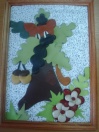 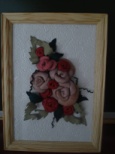 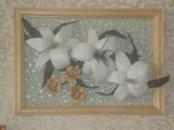 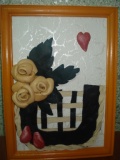 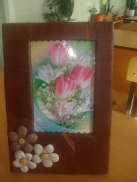 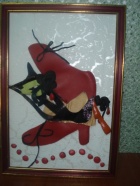 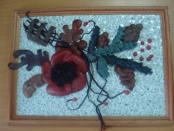 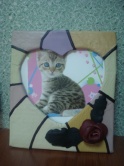 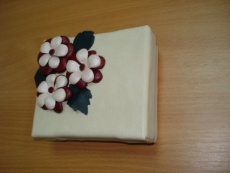 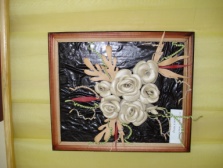 Проект (от латинского) - брошенный вперед – план, замысел, описание деятельности, которую предстоит сделать. С другой стороны и в педагогике и в современном менеджменте проект понимается не только как замысел чего-либо, но и как процесс, воплощение этого замысла на практике. Замысел – соображения – воплощение.Он разрабатывается с учебными целями и влияет на становление той и или иной образовательной компетенции. Он обязательно направлен на достижение практических целей.В нем выделяются этапы разработки и внедрения полученных результатов.Каждый проект может стать основанием для экспертной оценки с точки зрения образовательных целей, с другой стороны все проекты должны объединяться в одно целое и это целое может получить название – портфолио.Этапы выполнения творческого проекта:1. Поисково-исследовательский - поиск и анализ:выбор темы проекта; планирование проектной деятельности по этапам; сбор, изучения, обработка информации по теме проекта. 2. Конструкторский - поиск вариантов конструирования с учетом требования дизайна:выбор технологий: экономическая оценка; экологическая экспертиза. 3. Технологический этап - составление технологической документации:подбор необходимого материала, инструментов и оборудования; выполнение операций; контроль качества; внесение изменений в конструкцию и технологию. 4. Заключительный этап оценка качества; анализ результатов; возможность использования результатов; презентация, защита. ОСНОВНЫЕ ТРЕБОВАНИЯ К ИЗДЕЛИЮ:Технологичность Экономичность Экологичность Безопасность Эргономичность – тесно связано с научной организацией труда и предусматривает оборудование рабочего места с наименьшими затратами человека при обслуживании. Удобство в использовании. Системность – последовательность в изучении материала. Творческая направленность и занимательность Соответствие требованием дизайна. Значимость. ДОСТОИНСТВА МЕТОДА ПРОЕКТОВ: Интерес, творческая направленность, реализация своих знаний, мотивация, чувство гордости, «Труд оставляет удовлетворение».ФУНКЦИИ УЧИТЕЛЯ ПРИ ВЫПОЛНЕНИИ ПРОЕКТАПомощь в подборе проектов. Наблюдение за ходом работы учащихся Оказание помощи отдельным учащимся и стимулирование их учебно-трудовой деятельности. Поддержание рабочей обстановки в классе. Оценка учебно-трудовой деятельности на каждом этапе. Нормирование трудовой деятельности. Анализ и обобщение работы отдельных учащихся и класса в целом. РЕЗУЛЬТАТЫ ОБУЧЕНИЯ МЕТОДОМ ПРОЕКТА Адаптация к современным социальным условиям жизни. Профессиональное самоопределение. Развитие разносторонних качеств личности. Рост творческой активности.  ИНСТРУКТАЖ. ПРАВИЛА ТБ ПРИ РАБОТЕ НАД ПРОЕКТОМ.СОБЛЮДЕНИЕ:ТБ при ручных работах с кожей.ТБ при обжиге кожи. ТБ при работе на швейной машине. ТБ при работе на компьютере. ПОДВЕДЕНИЕ ИТОГОВ- В чем заключается практическая направленность проектной деятельности?Адаптация к современным социальным условиям жизни.Профессиональное самоопределение.Развитие разносторонних качеств личности.Рост творческой активности.Интеллектуальное, этическое и эстетическое развитие.Домашнее задание  перед защитой проекта.При ответе можно использовать дизайн-папку проекта.Цвет в творчестве.Каждый цвет с гаммой всех его оттенков имеет свой характер и создает определенное ощущение:Синий – уравновешенности и уверенности;Фиолетовый - тяжести и замкнутости;Зеленый – олицетворяет покой, отдых, снимает нервное  напряжение;Желтый – создает ощущение легкости и грусти;Красный – живой, активный, жизнерадостный, возбуждающий;Белый -  это чистота, порядок, он нейтрален по отношению к другим цветам, но в то же время усиливает их яркость;Исстари бытует символическое определение цвета.Красный – символ красоты, любви, мечты, победы, счастья, солнца, дарующего жизнь.Голубой -  символ милосердия.Желтый – внимание к мольбам, разлука.Белый – добродетель,  непорочность.Зеленый – достаток. Необходимо найти гармонию красок. Вот некоторое примеры сочетания цветов.Красный- зеленый, серый.Темно- красный – черный, голубой, беж.Малиновый – жемчужно- серый, розовато- лиловый.Алый – светло- голубой, зеленый.Густо- розовый -  различные оттенки голубого.Коричнево – розовый – голубой, кремовый.Бледно- розовый – салатный, бледно- сиреневый, голубой.Оранжевый – фиолетовый, бледно – голубой, ярко – синий.Светло – желтый -  бледно – розовый, серовато – голубой, зеленый.Желтый  - фиолетовый, голубой, зеленый. Бледно – желтый – светло – лиловый, серовато – розовый, бледно – зеленый. Золотистый – светло – серый, зеленый, темно – красный.Темно – золотистый – коричневый, беж.Серо – зеленый – васильковый, оранжевый, желтый, песочный, розовый.Бледно – зеленый – темно – зеленый, лилово – розоватый.Серо – голубой – бордовый, темно- серый.Фиолетовый -  светлые и темные оттенки зеленого.Бледно – сиреневый – зеленый, серый, розовато – лиловый.Розовато – лиловый – ярко- зеленый, темно – красный,  коричневый.Коричневый – оранжевый, красный, беж.Серый – фиолетовый, малиновый, бледно – сиреневыйНекоторые дизайн – упражнения при проектированииДиаграмма «Паучок»Цель: научиться оценивать изделия, сравнивая мнения разных людей.Оценка изделияЦель: научиться проводить оценку своего изделия.Наблюдение за тем, как используют изделие другиеКак можно улучшить это изделие.Доска образовЦель: развивать воображение и обобщать понятия.Дизайн-анализ изделияЦель: научиться проводить анализ будущего изделия.Нестандартное решениеЦель: находить необычное использование обычных предметов.Анализ пользователяЦель: научиться анализировать и оценивать изделие с точки зрения пользователя.№ заданияВопросыОтветы обучающихся1.Какие типы проектов вы знаете? Основные проблемы выполнения проекта.Какие виды проектов вы знаете? Опорная схема-размышление.2.Цель выполнения проекта. Задачи выполнения проекта.3.Представить обоснование выбора проекта.4.Представить историческую справку.5.Перечислить ассортимент проектных изделий в группе.Представить варианты выбора изделий из кожи с кратким описанием. 6.Представить наиболее удачно выполненную  композицию и её описание.7.Представить выбор материалов. Выбор оборудования.8.Продемонстрировать наиболее сложный вариант выполнения цветка из кожи.9.Представить технологическую последовательность изготовления изделия.10.Представить технологическую карту.11.Представить расчёт материальных затрат на изделия 12.Реклама изделий.13.Составить слова из букв: цояпзоиким                                             зинайд                                             изсэк                                           робпоткнй                                             фяансь                                            ислпко Дать понятие основным терминам.14.Представить источник литературы, которым вы пользовались наиболее часто при выполнении проекта.